ApplicationThe Southern CT State University Department of Nursing Summer Symposium is a 1-week summer program that seeks to foster, affirm, and encourage high school sophomores and juniors to pursue a career in nursing at no cost to the student. This is a day program. Eligibility: By the first day of the symposium applicants must have completed their freshman or sophomore year of high school and reached 16 years of age; Demonstrate an interest in nursing;CT Resident and CT high school student; No housing will be providedGood academic standing in high school; Complete the SCSU Nursing Summer Symposium application form and submit your application materials by email to nursingsymposium@southernct.edu by May 15th. If you do not have access to email, you may mail it to the address at the bottom of the application with the ATTN to Dr. Joshua Knickerbocker. The application must be postmarked by May 15th. We do NOT require transcripts or letters of recommendation for the SCSU Nursing Summer Symposium. Applicant Information(Gender has no bearing on the applicant’s candidacy or eligibility to participate in the program.)(Citizenship status has no bearing on the applicant’s candidacy or eligibility to participate in the program.)(Ethnicity has no bearing on the applicant’s candidacy or eligibility to participate in the program.)EducationScience and Math Education: List the titles and grades received for science and math courses taken in high school:List any honors or academic awards/certificates you have received while attending high school:List your top three career interests:	Extracurricular ActivitiesList all extracurricular and sports activities in which you have been involved while attending high school:List any honors or academic awards/certificates you have received while attending high school:List any jobs (paid or volunteer) that you have had during high school. Please indicate approximate hours per week worked:(A CNA license is not a requirement. This information is used to determine YNHH shadowing placement.)How did you hear about the Southern CT State University Nursing Summer Symposium?Family BackgroundThis section is to be completed by the applicant’s Parent(s) or Guardian(s). The information provided will have no bearing on the applicant’s candidacy or eligibility to participate in the program. The following questions are to be completed by the Primary Parent/Guardian:Essay QuestionsWe are interested in why you are seeking a career in nursing and how an experience such as the SCSU Nursing Symposium can be of benefit to you. Please provide detailed answers for the following questions. Please type answers on a separate sheet of paper. 1. Why are you interested in nursing? What is unique about you, your life experiences, your talents, your personality that makes you – uniquely you, that makes this a good career choice for you? (150-250 words) 2. Describe a health problem you have observed in your community. What are some strategies that could be used to combat this problem? (150-250 words) 3. The SCSU Nursing Summer Symposium is intended for students who are of disadvantaged backgrounds or circumstances. Describe, if any, what barriers or circumstances you face that would keep you from attending college or completing a college degree. (150-250 words) Disclaimer and SignatureParticipation in the SCSU Nursing Summer Symposium demands a commitment of attendance from July 12th through July 16th, 2021 from 9:00am-4pm. The Symposium is being planned to be offered on the SCSU campus and transportation to and from campus will be the responsibility of the applicant or applicant’s parent/guardian. Other summer activities or programs during this scheduled time are not recommended. Upon acceptance into the SCSU Nursing Summer Symposium, admission forms will be required. Southern CT State University, Department of Nursing, SCSU Nursing Summer Symposium reserves the right to remove students from the program at any time due to misconduct or non-compliance with policies and procedures. Any changes to the delivery or location of the Symposium will be based off of CT Department of Health, SCSU campus, and CDC due to the COVID-19 pandemic. Participants will be notified accordingly. I certify that my answers are true and complete to the best of my knowledge. I certify that the submitted essay responses are my own words, and were written solely by me without assistance.If this application leads to acceptance into the SCSU Nursing Summer Symposium, I understand that false or misleading information in my application may result in my release.Contact Information:Southern Connecticut State University: Nursing DepartmentAttention: Dr. Joshua Knickerbocker, JE 121501 Crescent Street, New Haven, CT 06515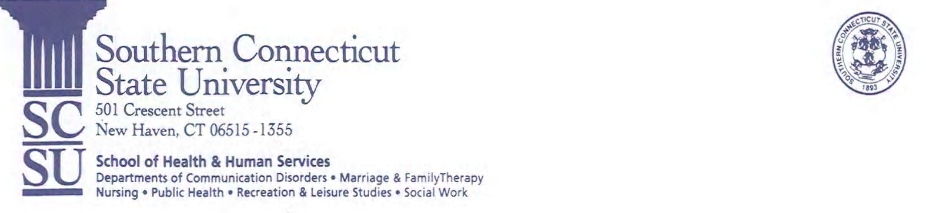 Department of NursingNursing Summer SymposiumJuly 12-16, 2021Full Name:Date:LastFirstM.I.Address:Street AddressApartment/Unit #CTCityState (All applicants must be CT residents)ZIP CodePhone:(         )             -EmailDate of Birth:       /        /Current Age.:Preferred Name:Gender Identity:Preferred Pronouns:Citizenship Status:☐ U.S. Citizen    ☐ Permanent Resident   ☐ DACA Recipient   ☐ Other: _________________Ethnicity (select all that apply):☐ American Indian/Alaska Native    ☐ Asian or Asian American   ☐ Black or African American   ☐ Latino/a or Hispanic     ☐ Native Hawaiian/ Pacific Islander    ☐ White or Caucasian☐ Other: ____________________High School:City:Current Grade Level:Other non-English Languages Spoken:Course:Year Taken:Letter Grade:Course:Year Taken:Letter Grade:Course:Year Taken:Letter Grade:Course:Year Taken:Letter Grade:Course:Year Taken:Letter Grade:Course:Year Taken:Letter Grade:Award:Year:Award:Year:Award:Year:Award:Year:Choice 1:Choice 2:Choice 3:Do you plan to attend college?YES☐NO☐Type of College:☐ 4-year College ☐ 2-year college ☐ Other:Have you attended, or plan to attend, any other summer programs?YES☐NO☐If yes, which one(s):Activity:Year:Activity:Year:Activity:Year:Activity:Year:Activity:Year:Activity:Year:Award:Year:Award:Year:Award:Year:Award:Year:Company Name:Your Title/Position:Hours per week:Company Name:Your Title/Position:Hours per week:Company Name:Your Title/Position:Hours per week:Company Name:Your Title/Position:Hours per week:Do you/Will you have a Certified Nursing Assistant (CNA) license by the start of the Summer Symposium?YES☐NO☐Primary Parent/Guardian Name:Primary Parent/Guardian Name:Primary Parent/Guardian Name:Primary Parent/Guardian Name:Date of Birth:          /          /Occupation:Email Address:Highest Level of Educational Achievement:Highest Level of Educational Achievement:Highest Level of Educational Achievement:☐ High School Diploma or GED         ☐ Technical or Occupational Certificate ☐ Associate Degree       ☐ Some college coursework completed☐ Bachelor’s Degree       ☐ Master’s Degree       ☐ Doctorate       ☐ Professional☐ Other:☐ High School Diploma or GED         ☐ Technical or Occupational Certificate ☐ Associate Degree       ☐ Some college coursework completed☐ Bachelor’s Degree       ☐ Master’s Degree       ☐ Doctorate       ☐ Professional☐ Other:☐ High School Diploma or GED         ☐ Technical or Occupational Certificate ☐ Associate Degree       ☐ Some college coursework completed☐ Bachelor’s Degree       ☐ Master’s Degree       ☐ Doctorate       ☐ Professional☐ Other:☐ High School Diploma or GED         ☐ Technical or Occupational Certificate ☐ Associate Degree       ☐ Some college coursework completed☐ Bachelor’s Degree       ☐ Master’s Degree       ☐ Doctorate       ☐ Professional☐ Other:☐ High School Diploma or GED         ☐ Technical or Occupational Certificate ☐ Associate Degree       ☐ Some college coursework completed☐ Bachelor’s Degree       ☐ Master’s Degree       ☐ Doctorate       ☐ Professional☐ Other:☐ High School Diploma or GED         ☐ Technical or Occupational Certificate ☐ Associate Degree       ☐ Some college coursework completed☐ Bachelor’s Degree       ☐ Master’s Degree       ☐ Doctorate       ☐ Professional☐ Other:Parent/Guardian Name:Parent/Guardian Name:Parent/Guardian Name:Date of Birth:          /          /Occupation:Email Address:Highest Level of Educational Achievement:Highest Level of Educational Achievement:Highest Level of Educational Achievement:Highest Level of Educational Achievement:☐ High School Diploma or GED         ☐ Technical or Occupational Certificate ☐ Associate Degree       ☐ Some college coursework completed☐ Bachelor’s Degree       ☐ Master’s Degree       ☐ Doctorate       ☐ Professional☐ Other:☐ High School Diploma or GED         ☐ Technical or Occupational Certificate ☐ Associate Degree       ☐ Some college coursework completed☐ Bachelor’s Degree       ☐ Master’s Degree       ☐ Doctorate       ☐ Professional☐ Other:☐ High School Diploma or GED         ☐ Technical or Occupational Certificate ☐ Associate Degree       ☐ Some college coursework completed☐ Bachelor’s Degree       ☐ Master’s Degree       ☐ Doctorate       ☐ Professional☐ Other:☐ High School Diploma or GED         ☐ Technical or Occupational Certificate ☐ Associate Degree       ☐ Some college coursework completed☐ Bachelor’s Degree       ☐ Master’s Degree       ☐ Doctorate       ☐ Professional☐ Other:☐ High School Diploma or GED         ☐ Technical or Occupational Certificate ☐ Associate Degree       ☐ Some college coursework completed☐ Bachelor’s Degree       ☐ Master’s Degree       ☐ Doctorate       ☐ Professional☐ Other:Parent/Guardian Name:Parent/Guardian Name:Parent/Guardian Name:Date of Birth:          /          /Occupation:Email Address:Highest Level of Educational Achievement:Highest Level of Educational Achievement:Highest Level of Educational Achievement:Highest Level of Educational Achievement:☐ High School Diploma or GED         ☐ Technical or Occupational Certificate ☐ Associate Degree       ☐ Some college coursework completed☐ Bachelor’s Degree       ☐ Master’s Degree       ☐ Doctorate       ☐ Professional☐ Other:☐ High School Diploma or GED         ☐ Technical or Occupational Certificate ☐ Associate Degree       ☐ Some college coursework completed☐ Bachelor’s Degree       ☐ Master’s Degree       ☐ Doctorate       ☐ Professional☐ Other:☐ High School Diploma or GED         ☐ Technical or Occupational Certificate ☐ Associate Degree       ☐ Some college coursework completed☐ Bachelor’s Degree       ☐ Master’s Degree       ☐ Doctorate       ☐ Professional☐ Other:☐ High School Diploma or GED         ☐ Technical or Occupational Certificate ☐ Associate Degree       ☐ Some college coursework completed☐ Bachelor’s Degree       ☐ Master’s Degree       ☐ Doctorate       ☐ Professional☐ Other:☐ High School Diploma or GED         ☐ Technical or Occupational Certificate ☐ Associate Degree       ☐ Some college coursework completed☐ Bachelor’s Degree       ☐ Master’s Degree       ☐ Doctorate       ☐ Professional☐ Other:Have you or your spouse/partner ever worked in the health care field?YES☐NO☐Have any of your children, excluding the applicant, ever gone to college or vocational school?☐ YES, _____ years spent in college/vocational school☐ NOHow likely is it that the applicant will attend college? ☐ Very Likely      ☐ Somewhat Likely      ☐ Not Very Likely      What would prevent the applicant from attending college or vocational school?☐ Financial Support   ☐ Other: _______________________________Does the applicant have health insurance? If yes, please list type of insurance.☐ Yes, Type: _______________________________NO☐Applicant Signature:Date: